BIPIN 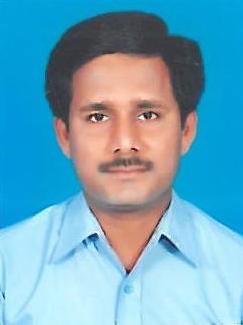 BIPIN.267734@2freemail.com 	Executive SecretarySUMMARY: 
It gives me immense pleasure to introduce myself as a motivated, committed and a hard working individual seeking new challenges.  I am presently employed with M/s. Al Jaber Transport and General Contracting LLC (Abu Dhabi, UAE). An efficient, organized and approachable person. I am a proficient professional with almost 7 years (in UAE) of experience to offer you. I have gained extensive knowledge in working as a Secretary Process. Possessing fast and effective secretarial skills, and having a strong administrative background with knowledge of the latest office management techniques and experience of using software packages. Having a comprehensive understanding of attending meetings, preparing agendas, and maintaining departmental electronic and manual filing systems. Handling confidential information in line with the firms data security protocols.Specialties: Process Analysis/Improvements, Staff Training, Quality assurance, Business analysis, Reports generation and documentation, Meeting arrangements, Travel arrangements, Organizing events, Mail management, Effective document filing system, Database management, Excellent communicator.I enclose my resume as a first step in exploring the possibilities of employment with your organization.SKILLS & COMPETENCIES: TOOLS:EDUCATION: 

Bachelors of Arts (2002)
University of Calicut
HSE (1999)
University of CalicutMatriculation (1997)
Kerala State BoardCERTIFICATIONS:Advance course in computer programming.NIIT (India)PROFESSIONAL QUALIFICATIONAdvance course in computer programming from NIIT InstitutionCOMPUTER ORIENTATIONOperating System		:	Microsoft Windows XP, Microsoft Windows 7Software Exposure		:	Microsoft Office, Internet etc…
PROFESSIONAL EXPERIENCE:Executive Secretary – Al Jaber Transport & General Cont. LLC (Abu Dhabi, UAE) - 2008 – Till Present.Projects Worked in Al Jaber: Etihad Railway Project 			         Al Raha Beach Landfill Reclamation Works			         Al Ain Maintenance Project			         AJC Safety Departmentprepare and manage correspondence, reports and documentsorganize and coordinate meetings, conferences, travel arrangementsarrange and confirm appointmentsorganize internal and external eventsManaging Computerized and Manual filing systemMaintain record databaseCoordinating with internal and external departmentsOrganizational and time management systemDealing with financial documentsCoordinating with Managing Director for further processingFollowing data security and protocolsMail ManagementWarehouse Manager - Sree Marketing- Gujarat Whole Sale Tiles Depot (KERALA, INDIA) - 2007 - 2008Strategic competitive analysis for major products, extended SWOT analysis for major competitorsMonitored competitors and designed new templates for market researchConstant interaction with suppliers.Liaising with customers, suppliers and transport companiesPlanning, coordinating and monitoring the receipt, order assembly and dispatch of goodsCoordinating the use of automated and computerized systems where necessaryResponding to and dealing with customer communication by email and telephoneKeeping stock control systems up to date and making sure inventories are accuratePlanning future capacity requirementsProducing regular reports and statistics on a daily, weekly and monthly basisTo motivate the office employees in my unit.Financial reporting to be sent to Head Office, daily/ weekly/ monthly/ annual basis.To assign work to different office assistants according to their abilities.Office Manager - Excellent Projects India Pvt. Ltd (Mumbai) INDIA (Reliance Undertaking) - 2005 – 2007Supervises the daily operations of office services team.Arranges for office services such as communications, contracted security services, Preparation of documents, faxing and mail distribution.Typically reports to a managerEnforce disciplineTo motivate the office employees in my unit.To initiate corrective steps, where necessary to improve work performance.To schedule work so as to maintain an even and steady flowTo comply with organizational policies.To provide congenial work atmosphereTo assign work to different office assistants according to their abilities.Showroom In-charge - LG showroom – Mumbai (INDIA)
2004 – 2005Maintaining the Brand image to the highest standards.Ensuring the Showroom and all displays are neat and well displayed.Responsibility for stock management and ordering. Organize showroom maintenance and refits as needed.To deal promptly with Customer complaints, liaising with customer services in order to resolve customer issuesTo provide accurate advice on color and suitability.To produce a monthly report covering objectives set, results achieved and sales reports. Ensuring daily banking is reconciled and banked accurately.Financial reporting to be sent to Head Office, daily/ weekly/ monthly/ annual basis.Ensure safe and appropriate handling and storage of Materials. PROFESSIONAL DETAILSTotal Experience		:	7 Years in UAE Notice period			:	One monthCurrent salary		:	AED 5500 Dhs.Expected salary		:	AED 7000 Dhs.PERSONAL INFORMATION:I hereby declare that the details furnished above are true to best of my knowledge and belief.Management and AdministrationClient ManagementOrganizational & Time ManagementComputerized and Manual filing SystemReports generationInterdepartmental coordinationCreating invoicesFiling receiptsCoordinating with Managing DirectorExcellent CommunicationData security and protocolsMS OutlookMS OfficeWindows XP, Windows 7Use of office equipmentsDate Of BirthDate Of Birth03 Sept 197803 Sept 1978GenderGenderMaleMaleMarital StatusMarital StatusMarriedMarriedNationalityLanguages KnownNationalityLanguages KnownIndianEnglish, Hindi, Malayalam, Bengali, Tamil & OriyaIndianEnglish, Hindi, Malayalam, Bengali, Tamil & Oriya